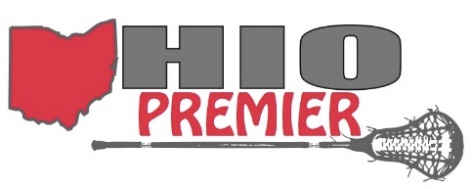 2019 – 2020 Ohio Premier LAX Payment Structure & PoliciesPlayers will immediately login to make their first payment and setup the payment plan. 
Below are the payment plans for each group.HS = 2020, 2021, 2022& 2023 Teams
MS/Youth = 2024, 2025, 2026/27 TeamsAll Inclusive: Pricing & Payment PlansAlternate Player: Pricing & Payment PlansYear Round Player: Pricing & Payment Plans*ALL DEPOSITS ARE NON-REFUNDABLEFall All Inclusive HS = $775Winter All Inclusive  HS = $175Summer All Inclusive HS = $875*Deposit (9/15): $250.00*Deposit: $175.00*Deposit (5/1): $250.0010/15: $262.506/15: $312.5011/15: $262.507/1: $312.50MS/Youth = $575MS/Youth = $175MS/Youth = $725*Deposit (9/15): $250.00*Deposit: $175.00*Deposit (5/1): $250.0010/15: $162.506/15: $237.5011/15: $162.507/1: $237.50Fall Alternate Player$270Winter Alternate Player $175Summer Alternate Player $270*Deposit: $175.00*Deposit: $175.00*Deposit: $175.00Year Round All InclusiveHS = $1,650 ($175 Savings)Year Round All InclusiveMS/Youth = $1,350 ($125 Savings)*Deposit (9/15): $250.00*Deposit (9/15): $250.0010/15: $175.0010/15: $137.5011/15: $175.0011/15: $137.5012/15: $175.0012/15: $137.501/15: $175.001/15: $137.502/15: $175.002/15: $137.503/15: $175.003/15: $137.504/15: $175.004/15: $137.505/15: $175.005/15: $137.50